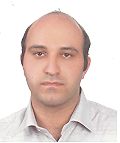 استادیار دانشکده مهندسی برق و کامپیوتر- دانشگاه تهرانتورج عباسیان نجف آبادیکنترلتلفن دفتر:  +98 (21)82089721پست الکترونیکی: najafabadi@ut.ac.irتحصیلاتPh.D ,1389,مهندسی برق- گرایش کنترل,تهران
M.S,1384,مهندسی برق- گرایش کنترل,تهران
کارشناسی,1382,مهندسی برق- گرایش کنترل,صنعتی اصفهان
زمینههای تخصصیو حرفهایسوابق کاري و فعالیت های اجراییفعالیت های علمیمقالات- Adaptive Control of Grid-Connected Inverters With Nonlinear LC Filters. safamehr hoeesien, Abbasiyan Najafabadi Turaj, Rajaei Salmasi Farzad (2023)., IEEE TRANSACTIONS ON POWER ELECTRONICS, 38(2), 1562-1570.

- Developing an operating instruction to attenuate pressure stress during fuel shortage events of a power boiler based on dynamic modelling. Mahmoudi Farhad, Abbasiyan Najafabadi Turaj, Moarefianpour Ali (2022)., APPLIED THERMAL ENGINEERING, 200(2), 117565.

- An adaptive, observer-based switching method for B4 inverters feeding three-phase induction motors. valian hoeesien, Abbasiyan Najafabadi Turaj, safamehr hoeesien (2021)., International Journal of Emerging Electric Power Systems, 1(1).

- Optimized Age Dependent Clustering Algorithm for Prognosis: A Case Study on Gas Turbines. Mahmodian Ali, Durali Mohammad, Abbasiyan Najafabadi Turaj, Saadat Mahmood (2020)., Scientia Iranica, 1(1), 1.

- A Hierarchical Smart Home Control System for Improving Load Shedding and Energy Consumption: Design and Implementation. Parsa Ebrahim, Abbasiyan Najafabadi Turaj, Rajaei Salmasi Farzad (2019)., IEEE SENSORS JOURNAL, 19(9), 3383-3390.

- Improved selective harmonic elimination for reducing torque harmonics of induction motors in wide DC bus voltage variations. [] [], Abbasiyan Najafabadi Turaj, Rajaei Salmasi Farzad (2017)., IEEE SENSORS JOURNAL, 19(9), 3383-3390.

- A Hierarchical Smart Street Lighting System With Brute-Force Energy Optimization. [] [], Rajaei Salmasi Farzad, Abbasiyan Najafabadi Turaj (2017)., IEEE SENSORS JOURNAL, 17(9), 2871-2879.

- Automatic Recognition of Acute Myelogenous Leukemia in Blood Microscopic Images Using K-means Clustering and Support Vector Machine. Kazemi Fatemeh, Abbasiyan Najafabadi Turaj, Nadjar Araabi Babak (2016)., Journal of Medical Signals and Sensors, 6(3), 183.

- Enhanced control of grid-connected inverters with non-linear inductor in LCL filter. Safamehr Hossein, Abbasiyan Najafabadi Turaj, Rajaei Salmasi Farzad (2016)., IET Power Electronics, 1(1), 1.

- Quality Assessment of Poultry Egg Based on Visible–Near Infrared Spectroscopy and Radial Basis Function Networks. Aboonajmi Mohammad, Saberi Amir, Abbasiyan Najafabadi Turaj, Kondo Naoshi (2016)., INTERNATIONAL JOURNAL OF FOOD PROPERTIES, 19(5), 1163-1172.

- Skew redundant MEMS IMU calibration using a Kalman filter. jafari mahdi, Shabnami viresgh Nader, Moshiri Behzad, Abbasiyan Najafabadi Turaj (2015)., MEASUREMENT SCIENCE and TECHNOLOGY, 26(10), 105002.

- سامانه تشخیص خودکار مالاریا و تعیین گونه پلاسمودیوم. ایزدی مرتضی, عباسیان نجف آبادی تورج, جنیدی نعمت الله (1394)., مجله طب نظامی, 17(2), 115-125.

- Prediction of Poultry Egg Freshness Using Vis-Nir Spectroscopy with Maximum Likelihood Method. Aboonajmi Mohammad, Abbasiyan Najafabadi Turaj (2014)., INTERNATIONAL JOURNAL OF FOOD PROPERTIES, 17(10), 2166-2176.

- PEM stochastic modeling for MEMS inertial sensors in conventional and redundant IMUs. Jafari Mansoure, Abbasiyan Najafabadi Turaj, Moshiri Behzad, Tabatabaii S.s, Sahebjameyan M.. (2014)., IEEE SENSORS JOURNAL, 14(6), 2019-2027.

- Speed Sensorless and Sensor-Fault Tolerant Optimal PI Regulator for Networked DC Motor System With Unknown Time-Delay and Packet Dropout. Ahmadi Ali-akbar, Rajaei Salmasi Farzad, Noori-manzar Mojtaba, Abbasiyan Najafabadi Turaj (2014)., IEEE TRANSACTIONS ON INDUSTRIAL ELECTRONICS, 61(2), 708-717.

- An Adaptive Observer With Online Rotor and Stator Resistance Estimation for Induction Motors With One Phase Current Sensor. Rajaei Salmasi Farzad, Abbasiyan Najafabadi Turaj (2011)., IEEE TRANSACTIONS ON ENERGY CONVERSION, 26(3), 959-966.

کنفرانس ها- Prognosis Methodology Based on Enhanced LOLIMOT Algorithm Using Historical Data. Razavi Ali, Abbasiyan Najafabadi Turaj, Mahmodian Ali (2019)., phm2019, 2-5 May, paris, France.

- Remaining Useful Life Estimation Using ANFIS Algorithm: A Data-Driven Approcah for Prognostics. Razavi Ali, Abbasiyan Najafabadi Turaj, mohamadian ali (2018)., 2018 Prognostics and System Health Management Conference (PHM-Chongqing), 26-28 October, Chongqing, China.

- Direct continuous-time parameter identification of excitation system with the generator online. Kiani Mohaddeseh, Abbasiyan Najafabadi Turaj, Lesani Hamid, Kazemi Iman (2018)., Texas Power and Energy Conference (TPEC), 2018 IEEE, 8-9 February, United States.

- Implementation of smart optimal and automatic control of electrical home appliances (IoT). [] [], Abbasiyan Najafabadi Turaj, Rajaei Salmasi Farzad (2017)., Smart Grid Conference (SGC), 2017, 20-21 December, Iran.

- Optimization of Processing Conditions when Drilling Deep Holes: Twist Drills. Onoyko T.A, Lukyanova A. D, Abbasiyan Najafabadi Turaj (2017)., industrial engineering conference, 16-19 May, Russia.

- Modified window, recursive least square estimator for active and reactive powers in single-phase AC systems. Makhdomi Kavir Sajad, Abbasiyan Najafabadi Turaj, Mohammad Pour Behnam, Bakhshai Alireza, Jain Pravin (2016)., Power Electronics for Distributed Generation Systems (PEDG), 27-30 June, Vancouver, Canada.

- Performance Enhancement and Control of Renewable Energy Sources Inverters. Safamehr Hossein, Abbasiyan Najafabadi Turaj, Rajaei Salmasi Farzad (2015)., ICEE 2015, 10-12 May, Tehran, Iran.

- Sensor Fault-Tolerant control of Wind Turbine Systems. Saberi Amir, Rajaei Salmasi Farzad, Abbasiyan Najafabadi Turaj (2014)., 5th Conference on thermal Power Plants (IPGC2014), 10-11 June, Tehran, Iran.

- Sensor fault-tolerant control of wind turbine systems. Saberi Amir, Rajaei Salmasi Farzad, Abbasiyan Najafabadi Turaj (2014)., Sensor fault-tolerant control of wind turbine systems, 10-11 June, Tehran, Iran.

- A Smart Street Lighting Control System for Optimization of Energy Consumption and Lamp Life. Mahoor Mohsen, Rajaei Salmasi Farzad, Abbasiyan Najafabadi Turaj (2014)., ICEE 2014, 20-22 May, Tehran, Iran.

- Feature Selection for Brain-Computer Interface with Six Motor Imagery Tasks Using Orthogonal Forward Selection. Mobiny Aryan, اربابی Ehsan Arbabi, Abbasiyan Najafabadi Turaj (2014)., The 5th Iranian Conference on Bioinformatics, 20-22 May, Tehran, Iran.

- Evaluating Different Features in White Blood Cells Images Used for Acute Lymphoblastic Leukemia Diagnosis. Aghabali Amin, اربابی Ehsan Arbabi, Abbasiyan Najafabadi Turaj (2014)., The 6th Iranian Conference on E-Health and ICT Application in Medical Science, 15-16 May, Tehran, Iran.

- A Ten-Channel Brain-Computer Interface System Based on Six Mental Tasks. Mobiny Aryan, اربابی Ehsan Arbabi, Abbasiyan Najafabadi Turaj (2014)., The 6th Iranian Conference on E-Health and ICT Application in Medical Science, 15-16 May, Tehran, Iran.

- کاربرد طیف سنجی عبوری در تعیین تازگی تخم مرغ با کمک پیش بینی کننده حداکثر شباهت. ابونجمی محمد, عباسیان نجف آبادی تورج (1391)., هفتمین کنگره ملی مهندسی ماشینهای کشاورزی و مکانیزاسیون, 14-16 مرداد, شیراز, ایران.

- Quality Assessment Poultry Egg using Spectroscopy and Maximum Likelihood(ML Classifier. Aboonajmi Mohammad, Abbasiyan Najafabadi Turaj (2012)., NABEC-CSBE/SCGAB 2012, 15-18 July, Orillia, Canada.

کتب مجلاتپایان نامه ها و رساله ها- تخمین بر خط پارامترهای موتور القایی در محرکه های صنعتی، محمد سعیدی ورنامخواستی، تورج عباسیان نجف آبادی، کارشناسی ارشد،  1402/6/28 

- توسعه ی کنترل کننده های عملیاتی براساس شبکه های یادگیری عمیق، زهرا قاسمی نژاد، تورج عباسیان نجف آبادی، کارشناسی ارشد،  1401/6/22 

- طراحی مکانیزم اقتصادی برای مسئله جمع سپاری با استفاده از یادگیری ماشین، علیرضا بانشی، تورج عباسیان نجف آبادی، کارشناسی ارشد،  1401/11/26 

- پیش بینی روند تغییرات قیمت رمزارز با بهره جویی از الگوریتم های یادگیری ماشین، فرناز عابدینی نظری، تورج عباسیان نجف آبادی، کارشناسی ارشد،  1400/7/18 

- طراحی سیستم هشدار دهنده تشخیص لبه دوم استخوان در جراحی ارتوپدی، داود دانیالی، تورج عباسیان نجف آبادی، کارشناسی ارشد،  1400/6/30 

- طراحی و پیاده سازی کنترل کننده ی تطبیقی مدل مرجع برای مبدل DC/DC تمام پل فعال دوسویه، علی ربیعی، تورج عباسیان نجف آبادی، کارشناسی ارشد،  1399/7/28 

- طراحی و ساخت سیستم مدیریت باتری هوشمند برای باتری لیتیوم یون، علی مشکانی، تورج عباسیان نجف آبادی، کارشناسی ارشد،  1398/6/27 

- پایش سلامت موتور القایی، محمدجواد هروی، تورج عباسیان نجف آبادی، کارشناسی ارشد،  1398/6/25 

- کالیبراسیون واحد اندازه‌گیری اینرسی در حین ناوبری، محمد محسن غلامی فروشانی، تورج عباسیان نجف آبادی، کارشناسی ارشد،  1398/6/24 

- سنجش سلامت و پیش بینی وضعیت کمپرسور توربین گاز، سیدعلی رضوی، تورج عباسیان نجف آبادی، کارشناسی ارشد،  1398/4/3 

- کنترل موتور القایی توسط اطلاعات حسگر لینک DC، عبدالمجید اکبری فرد، تورج عباسیان نجف آبادی، کارشناسی ارشد،  1398/4/18 

- بخش بندی و طبقه بندی کروموزوم انسانی، بهنام درزی رامندی، تورج عباسیان نجف آبادی، کارشناسی ارشد،  1397/6/31 

- بهبود عملکرد تقسیم توان راکتیو در ریز شبکه‌های جزیره‌ای شامل منابع فتوولتائیک، محمدحسین سعادت فر، تورج عباسیان نجف آبادی، کارشناسی ارشد،  1397/06/20 

- طراحی ساختار و مولد الگو برای پای مصنوعی، ایوب داودی، تورج عباسیان نجف آبادی، کارشناسی ارشد،  1396/6/26 

- طراحی و تحلیل رفتار پای مصنوعی حداقل - فعال و کم مصرف، زین العابدین سلیمانی، تورج عباسیان نجف آبادی، کارشناسی ارشد،  1396/6/26 

- بهبود تحمل پذیری خطا در مبدل چند سطحی مدول وار، ایمان آقابالی، تورج عباسیان نجف آبادی، کارشناسی ارشد،  1396/4/20 

- توسعه یک شبیه ساز دینامیک راه رفتن برای مدلسازی، بررسی عملکرد و طراحی ساختار پای مصنوعی غیرفعال، ایوب داودی، تورج عباسیان نجف آبادی، کارشناسی ارشد،  1396/06/26 

- Improving the Fault Tolerant Operation of Modular Multilevel Converter، ایمان آقابالی، تورج عباسیان نجف آبادی، کارشناسی ارشد،  1396/04/20 

- طراحی سیستمهای کنترل مقاوم به منظور کاهش هارمونیک در ریز شبکه های برق، اسحاق کارگر، تورج عباسیان نجف آبادی، کارشناسی ارشد،  1395/6/28 

- شناسایی و تشخیص لوسمی با استفاده از روشهای پردازش تصویر، فاطمه کاظمی کردآسیابی، تورج عباسیان نجف آبادی، کارشناسی ارشد،  1395/6/2 

- شناسایی و کنترل سیستم تحریک ژنراتور سنکرون، مهتاب کیان، تورج عباسیان نجف آبادی، کارشناسی ارشد،  1395/6/17 

- طراحی سیستمهای مدیریت توان  با تحمل عیب برای خودروهای الکتریکی ترکیبی، فرهاد زارع آهنگرکلایی، تورج عباسیان نجف آبادی، کارشناسی ارشد،  1395/6/17 

- طراحی سیستمهای کنترل با تحمل عیب برای مقابله با حملات سایبری در شبکه های هوشمند، سیده آرمینا فروتن، تورج عباسیان نجف آبادی، کارشناسی ارشد،  1395/6/15 

- طراحی و تحلیل خطای سیستم های ناوبری اینرسی ممز با رویکرد ترکیب اطلاعات، مهدی جعفری، تورج عباسیان نجف آبادی، دکتری،  1395/5/30 

- کنترل مقاوم اینورتر DC/AC برای موتورهای القایی، حسین ولی یان هلق، تورج عباسیان نجف آبادی، کارشناسی ارشد،  1395/11/10 

- کنترل اینورترهای چند سطحی اکتیو دیود کلمپ، سجاد گودرزی طائمه، تورج عباسیان نجف آبادی، کارشناسی ارشد،  1395/10/29 

- کنترل اینورترهای چند سطحی اکتیو  دیود کلمپ، سجاد گودرزی طائمه، تورج عباسیان نجف آبادی، کارشناسی ارشد،  1395/10/29 

- طراحی سیستم های کنترل مقاوم به منظور کاهش هارمونیک در ریزشبکه های برق، اسحاق کارگر، تورج عباسیان نجف آبادی، کارشناسی ارشد،  1395/06/28 

- Identification of Exciatation System of Synchronous Generators، مهتاب کیان، تورج عباسیان نجف آبادی، کارشناسی ارشد،  1395/06/17 

- Fault Tolerant Power Management Systems Design for Hybrid Electric Vehicles، فرهاد زارع آهنگر کلایی، تورج عباسیان نجف آبادی، کارشناسی ارشد،  1395/06/17 

- Designing a Fault Tolerant Control system against Cyber Attacks in Energy Smart Grid، آرمینا فروتن، تورج عباسیان نجف آبادی، کارشناسی ارشد،  1395/06/15 

- طراحی و تحلیل خطای سیستم‌های ناوبری اینرسی MEMS با رویکرد ترکیب اطلاعات، مهدی جعفری، تورج عباسیان نجف آبادی، دکتری،  1395/05/30 

- بررسی خطا در سیستمهای ناوبری اینرسی بند شده، مرتضی مطهری، تورج عباسیان نجف آبادی، کارشناسی ارشد،  1394/6/29 

- تشخیص عیب وپایش کارایی در سیستمهای کنترل فرآیند، شروین پروینی احمدی، تورج عباسیان نجف آبادی، کارشناسی ارشد،  1394/3/31 

- کنترل اینورترهای متصل به شبکه، حسین صفامهر، تورج عباسیان نجف آبادی، کارشناسی ارشد،  1394/2/6 

- کنترل اینورترهای متصل به شبکه با حضور سلف غیر خطی در فیلتر خروجی،  ، تورج عباسیان نجف آبادی، کارشناسی ارشد،  1394/2/6 

- شناسائی عیب در سیستم های کنترل توسط شبکه های پتری،  ، تورج عباسیان نجف آبادی، کارشناسی ارشد،  1394/2/5 

- بررسی و تحلیل خطا در سیستم‌های ناوبری اینرسی بندشده، مرتضی مطهری، تورج عباسیان نجف آبادی، کارشناسی ارشد،  1394/06/29 

- آشکارسازی عیب و پایش کارایی کنترل کننده در سیستم های کنترل فرآیند، شروین پروینی احمدی، تورج عباسیان نجف آبادی، کارشناسی ارشد،  1394/03/31 

- شناسایی عیب سیستم‌های کنترل توسط شبکه‌های پتری، حسنا توکلی، تورج عباسیان نجف آبادی، دکتری،  1394/02/05 

- زمان بندی با نرخ پایدار برای کنترل ازدحام در شبکه های حسگری بیسیم، مریم السادات اسدی نیا، تورج عباسیان نجف آبادی، کارشناسی ارشد،  1393/7/2 

- کنترل بهینه انرژی و آسایش در ساختمان های هوشمند، نگار ایروانی محمدآبادی، تورج عباسیان نجف آبادی، کارشناسی ارشد،  1393/6/31 

- کنترل سیستم رانشگر خودروهای الکتریکی ترکیبی با  استفاده از روش های کنترل تطبیقی، سمیه مهدی پورپیچا، تورج عباسیان نجف آبادی، کارشناسی ارشد،  1393/6/26 

- طراحی سیستم کنترل شارژ باتری و سیستم  یکسان ساز شارژ سلول های باتری، سیدمحمود سلامتی، تورج عباسیان نجف آبادی، کارشناسی ارشد،  1393/6/19 

- تشخیص عیب در سامانه های کنترلی مبتنی بر PLC، ایمان حسین زاده، تورج عباسیان نجف آبادی، کارشناسی ارشد،  1393/6/12 

- تشخیص لوسمی لنفوئیدی حاد با استفاده از روش های پردازش تصویر، امین آقابالی، تورج عباسیان نجف آبادی، کارشناسی ارشد،  1393/5/12 

- طراحی سیستم کنترل با تحمل عیب برای توربین های بادی، امیر صابری، تورج عباسیان نجف آبادی، کارشناسی ارشد،  1393/4/9 

- تخمین شناسایی وکنترل بارهای ترکیبی، علی پارسا، تورج عباسیان نجف آبادی، کارشناسی ارشد،  1393/3/25 

- جدا سازی سیگنال ها ی مغزی در طی انجام فعالیت های ذهنی در سیستم های واسط مغز- رایانه، آریان مبینی، تورج عباسیان نجف آبادی، کارشناسی ارشد،  1393/3/19 

- کنترل ازدحام در شبکه‌های کامپیوتری توسط الگوریتم پسگام انتگرالی، الهام ابوالفضلی، تورج عباسیان نجف آبادی، کارشناسی ارشد،  1393/10/30 

- کنترل ازدحام در شبکه های کامپیوتری توسط الگوریتم پسگام انتگرالی، الهام ابوالفضلی لنگرودی، تورج عباسیان نجف آبادی، کارشناسی ارشد،  1393/10/30 

- کنترل بهینه انرژی و آسایش در ساختمان های هوشمند، نگار ایروانی، تورج عباسیان نجف آبادی، کارشناسی ارشد،  1393/06/31 

- کنترل سیستم رانشگر خودرو‌های الکتریکی ترکیبی با استفاده از روش‌های کنترل تطبیقی، سمیه مهدی پور پیچا، تورج عباسیان نجف آبادی، کارشناسی ارشد،  1393/06/26 

- طراحی سیستم کنترل شارژ باتری و سیستم یکسانساز شارژ سلول های باتری، محمود سلامتی، تورج عباسیان نجف آبادی، کارشناسی ارشد،  1393/06/19 

- تشخیص عیب در سامانه‌های کنترلی مبتنی بر PLC، ایمان حسین زاده، تورج عباسیان نجف آبادی، کارشناسی ارشد،  1393/06/12 

- تشخیص لوسمی لنفوئیدی حاد با استفاده از روش های پردازش تصویر، امین آقا بالی، تورج عباسیان نجف آبادی، کارشناسی ارشد،  1393/05/12 

- طراحی سیستم کنترل با تحمل عیب  برای توربین های بادی، امیر صابری، تورج عباسیان نجف آبادی، کارشناسی ارشد،  1393/04/09 

- تخمین، شناسایی و کنترل بارهای ترکیبی، علی پارسا، تورج عباسیان نجف آبادی، کارشناسی ارشد،  1393/03/25 

- جداسازی سیگنال های مغزی درطی انجام فعالیت های ذهنی در سیستم های واسط مغز-رایانه، آریان مبینی، تورج عباسیان نجف آبادی، کارشناسی ارشد،  1393/03/19 

- کنترل تطبیقی مقاوم ریزشبکه های جزیره ای قدرت، محمدمهدی رحیمی رضویه، تورج عباسیان نجف آبادی، کارشناسی ارشد،  1392/6/16 

- طراحی شبکه سنسوری بی¬سیم برای شبکه هوشمند انرژی، جواد رمضان زاده، تورج عباسیان نجف آبادی، کارشناسی ارشد،  1392/6/16 

- کنترل تطبیقی مقاوم اینورترهای متصل به شبکه، مهدی نادری، تورج عباسیان نجف آبادی، کارشناسی ارشد،  1392/2/15 

- طراحی رله هوشمند حذف جریانی، فرزاد دهقان نیری، تورج عباسیان نجف آبادی، کارشناسی ارشد،  1392/10/30 

- طراحی کنترلر به منظور راه اندازی ژنراتور گازی بر اساس مبدل فرکانسی استاتیک، فرزاد محمدی، تورج عباسیان نجف آبادی، کارشناسی ارشد،  1392/10/30 

- طراحی کنترلر به منظور راه اندازی ژنراتور گازی بر اساس مبدل فرکانسی استاتیک،  ، تورج عباسیان نجف آبادی، کارشناسی ارشد،  1392/10/30 

- طراحی سیستم اتوماسیون  و کنترل و تشخیص خطا برای روشنایی معابر، محسن ماهور، تورج عباسیان نجف آبادی، کارشناسی ارشد،  1392/10/25 

- طراحی سیستم اتوماسیون و کنترل و تشخیص خطا  برای روشنایی معابر، محسن ماهور، تورج عباسیان نجف آبادی، کارشناسی ارشد،  1392/10/25 

- بررسی استراتژیهای کنترل برای اینورترهای 400 هرتز با قابلیت تغذیه بارهای  غیر خطی و نامتعادل، محمود نوری، تورج عباسیان نجف آبادی، کارشناسی ارشد،  1392/10/21 

- بررسی استراتژی های کنترل برای اینورترهای 400 هرتز با قابلیت تغذیه ی بارهای غیرخطی و نامتعادل، محمود نوری، تورج عباسیان نجف آبادی، کارشناسی ارشد،  1392/10/21 

- تحلیل پایداری ریزشبکه های جزیره ای قدرت در حضور بارهای توان ثابت، محمد مهدی رحیمی رضویه، تورج عباسیان نجف آبادی، کارشناسی ارشد،  1392/06/16 

- طراحی شبکه حسگری بی سیم با استفاده از روش کنترل گام به گام جریان، جواد رمضان زاده، تورج عباسیان نجف آبادی، کارشناسی ارشد،  1392/06/16 

- طراحی کنترل کننده برای موتورهای الکتریکی تحت شبکه، مجتبی نوری منظر، تورج عباسیان نجف آبادی، کارشناسی ارشد،  1391/6/28 

